314/19315/19316/19Mineral Titles Act 2010NOTICE OF LAND CEASING TO BE A MINERAL TITLE APPLICATION AREAMineral Titles Act 2010NOTICE OF LAND CEASING TO BE A MINERAL TITLE APPLICATION AREATitle Type and Number:Exploration Licence 32028Area Ceased on:23 July 2019Area:250 Blocks, 823.06 km²Locality:FLAT TOP HILLName of Applicant(s)/Holder(s):100% ALBIAN RESOURCES PTY LTD [ACN. 629 786 161]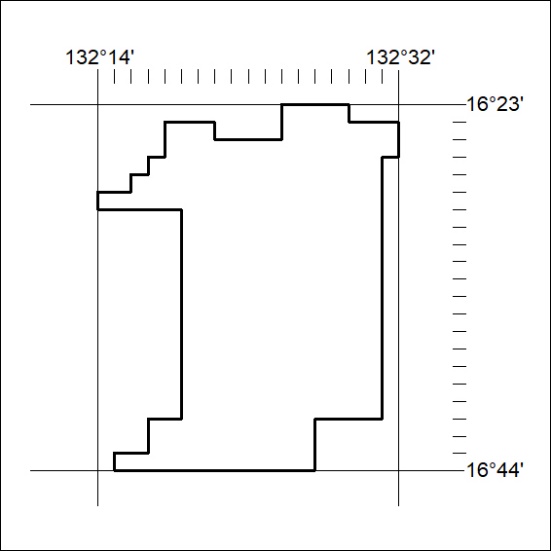 Mineral Titles Act 2010NOTICE OF LAND CEASING TO BE A MINERAL TITLE APPLICATION AREAMineral Titles Act 2010NOTICE OF LAND CEASING TO BE A MINERAL TITLE APPLICATION AREATitle Type and Number:Exploration Licence 32029Area Ceased on:23 July 2019Area:250 Blocks, 821.70 km²Locality:FLAT TOP HILLName of Applicant(s)/Holder(s):100% ALBIAN RESOURCES PTY LTD [ACN. 629 786 161]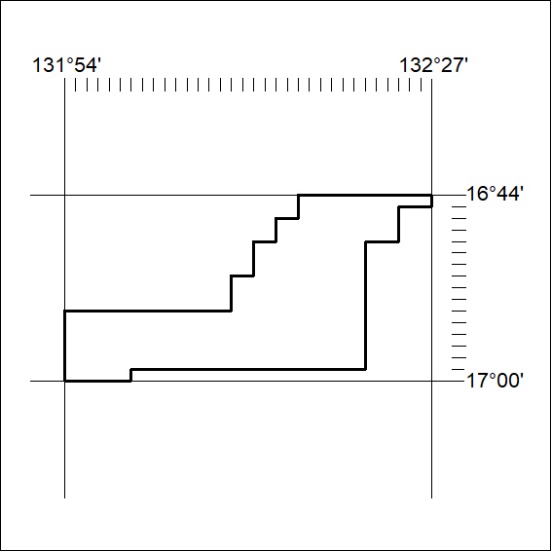 Mineral Titles Act 2010NOTICE OF LAND CEASING TO BE A MINERAL TITLE APPLICATION AREAMineral Titles Act 2010NOTICE OF LAND CEASING TO BE A MINERAL TITLE APPLICATION AREATitle Type and Number:Extractive Mineral Exploration Licence 32018Area Ceased on:24 July 2019Area:1 Block, 3.35 km²Locality:NOONAMAHName of Applicant(s)/Holder(s):100% OSTOJIC GROUP PTY LTD* [ACN. 009 629 805]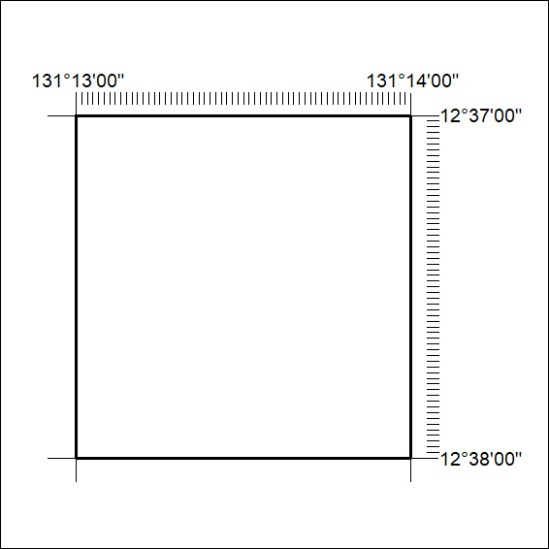 